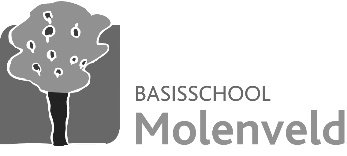 Maandkalender februari 2023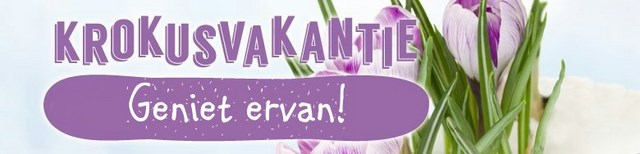 Woensdag1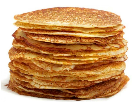 Donderdag2L3: poëziezoektocht (bibliotheek Haaltert – 13u) Pannenkoeken (bestellingen worden meegegeven) Vrijdag3Zaterdag4Zondag5Maandag6L2: Zwemmen  L1/L2: Sprookjes Enzo (CC De Steenoven Herzele – voormiddag)Dinsdag 7Woensdag8L1/L3/L5: naar de bibDonderdag9Vrijdag10Zaterdag11Zondag12Maandag13L2: Zwemmen                                                Dinsdag 14Woensdag15L2/L4/L6: naar de bibDonderdag16P1/K1: Mime Wave ‘Thuis’ (CC De Plomblom – voormiddag)L3: Bibstrip (Bibliotheek Denderhoutem – namiddag) L4: toneel ‘Iedereen bekent’ (De Spot Denderhoutem – 14u) Vrijdag17Carnavalsstoet (voormiddag)Zaterdag18Zondag 19Maandag 20KROKUSVAKANTIE                                      Dinsdag 21Woensdag22Donderdag 23Vrijdag 24Zaterdag 25Zondag 26Maandag 27L2: Zwemmen     Dinsdag 28